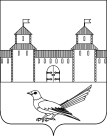 от 17.08.2015г. № 339-пНа основании статьи 81 Бюджетного кодекса Российской Федерации, статей 32, 35, 40 Устава муниципального образования город Сорочинск Оренбургской области, Положения о порядке расходования средств резервного фонда муниципального образования город Сорочинск Оренбургской области, утвержденного постановлением администрации города Сорочинска от 07.10.2014г. № 347-п «Об утверждении Положения о порядке расходования средств резервного фонда муниципального образования город Сорочинск Оренбургской области»:1. Выделить администрации города Сорочинска Оренбургской области 20000 (двадцать тысяч) рублей, на:- возмещение ущерба в размере 10000 рублей, понесенного Горбуновым Алексеем Николаевичем в результате чрезвычайной ситуации (пожара);- возмещение ущерба в размере 10000 рублей, понесенного Курбатовым Николаем Павловичем в результате чрезвычайной ситуации (пожара).2. Денежные средства перечислить на лицевые счета указанных граждан, открытые в кредитных организациях.3. Определить источником финансирования средств резервного фонда муниципального образования Сорочинский городской округ Оренбургской области, предусмотренные в бюджете города Сорочинска на 2015 год.4. Поручить организацию исполнения настоящего постановления начальнику финансового управления администрации Сорочинского городского округа Соловьевой Т.И.5. Установить, что настоящее постановление  вступает в силу с момента подписания и подлежит официальному опубликованию.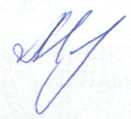 И.о.главы администрациигорода Сорочинска                                                                   Т.П. Мелентьева  Разослано: в дело – 2, управление финансов – 1, администрации города – 1, контрольно-счетной палате – 1.Администрация города Сорочинска Оренбургской областиП О С Т А Н О В Л Е Н И Е   О выделении средств из резервного фонда